Autor:Mgr.Kateřina Řehořková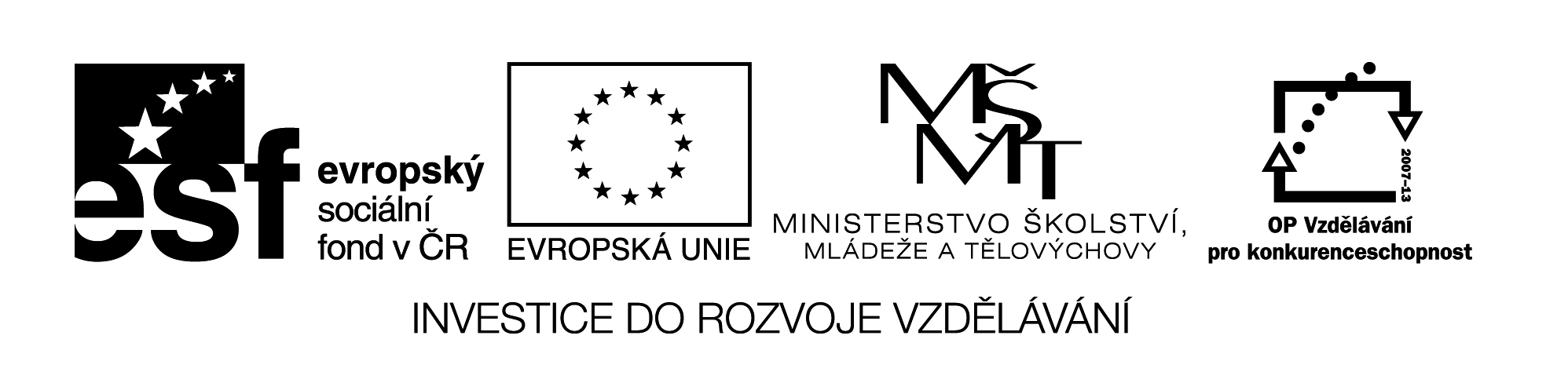 EU IV-2,M5Anotace: Žáci pracují buď společně nebo samostatněNázev:  03 Veselé počítáníCíl: Procvičení Čas: Záleží na počtu úloh během hodiny              VESELÉ POČÍTÁNÍ	+350	_175	_5		:2Vypočítej:	:100	+890	+35	+95	:9Doplň:	Doplň: